OPB 3      8. teden    11. 5. – 13. 5. 2020            KOSILO Učenci, vsak dan si: 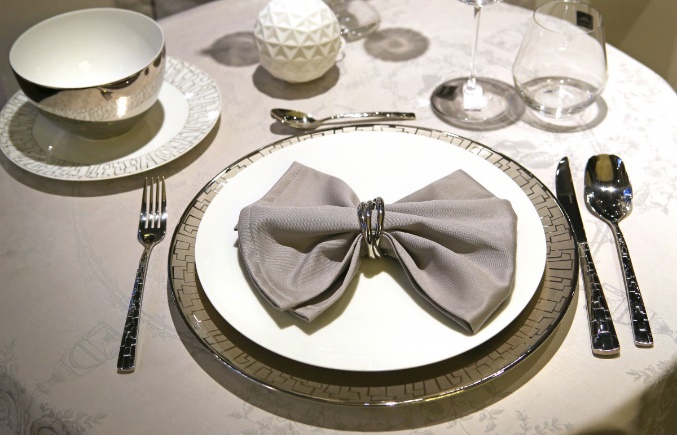 pravilno umijete roke,pomagate pripraviti hrano in enostavni pogrinjek za kosilo, pravilno uporabljajte jedilni pribor in ne pozabite na pravila lepega vedenja pri prehranjevanju,pomagate pospraviti mizo, pomiti posodo in urediti jedilnico in kuhinjo.SAMOSTOJNO UČENJERešujete naloge, ki ste jih dobili od učiteljev na daljavo.USTVARJALNO PREŽIVLJANJE PROSTEGA ČASA: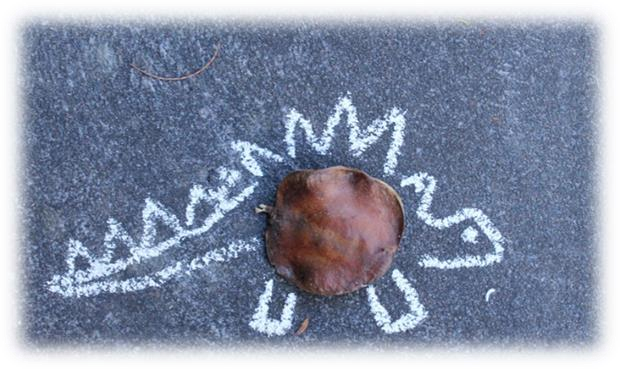 ŽIVALI V NARAVI Pripomočki:  - kamni, storži, listi, vejice in drugi naravni materiali, - kreda, - lepilo. Navodila:  Na dvorišču ali v bližini hiše najdi storže, listje, vejice ali druge naravne materiale. Zloži jih tako, da lahko z malo krede ustvariš živali kot prikazuje slika. Naredi čim več različnih živali in pri tem uporabi čim več naravnih materialov. Nasvet: če ne moreš risati s kredo, lahko materiale zalepiš na list papirja in rišeš po njem s svinčnikom, barvico, flomastrom ali drugim pisalom.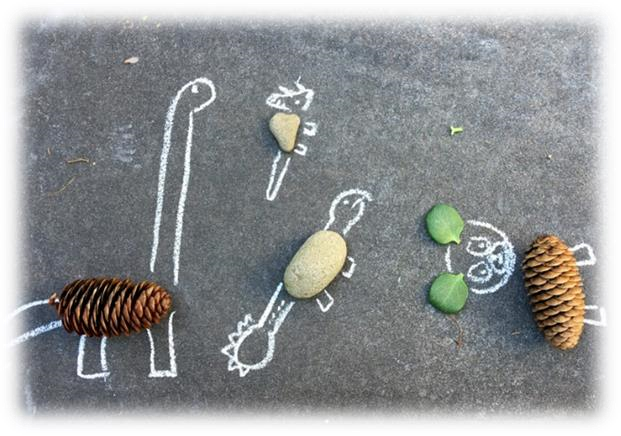 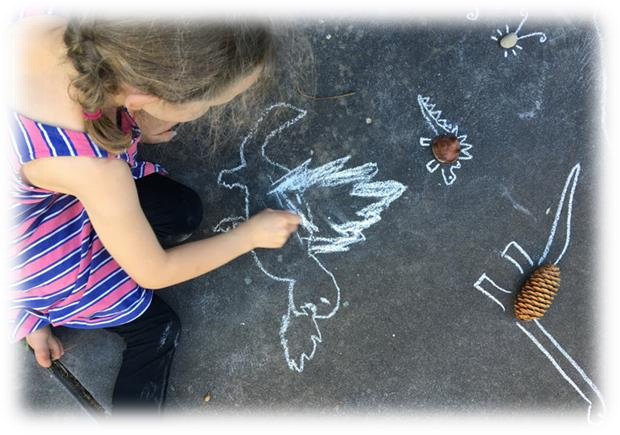 